АКТобщественной проверкио подготовке к осенне-зимнему периоду в мкр-он Юбилейный, 
городского округа Королев Московской областиСроки проведения общественного контроля: 15.08.2019 г.Основания для проведения общественной проверки: план работы Общественной палаты г.о. КоролевФорма общественного контроля: мониторингПредмет общественной проверки: утепления трубопровода центрального отопления в подвальном помещении по адресу: г.о Королев мкр. Юбилейный ул. Маяковского д.7/9Состав группы общественного контроля:Романенков Владимир Алексеевич-руководитель группы общественного контроля Шарошкин Александр Владимирович- член группы Группа общественного контроля провела органолептический метод исследования подвальном помещении жилого дома по адресу: мкр. Юбилейный ул. Маяковского д.7/9 со вместо с представителями УК АО Жилсервис.Исследования показали следующие: подвальное помещение не захламлено, подтоплений не имеет, сухо, конденсат и очаги плесени отсутствуют,  освещения присутствует, трубопровод центрального отопления утеплены согласно требованиям  и изолированы. 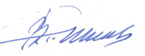 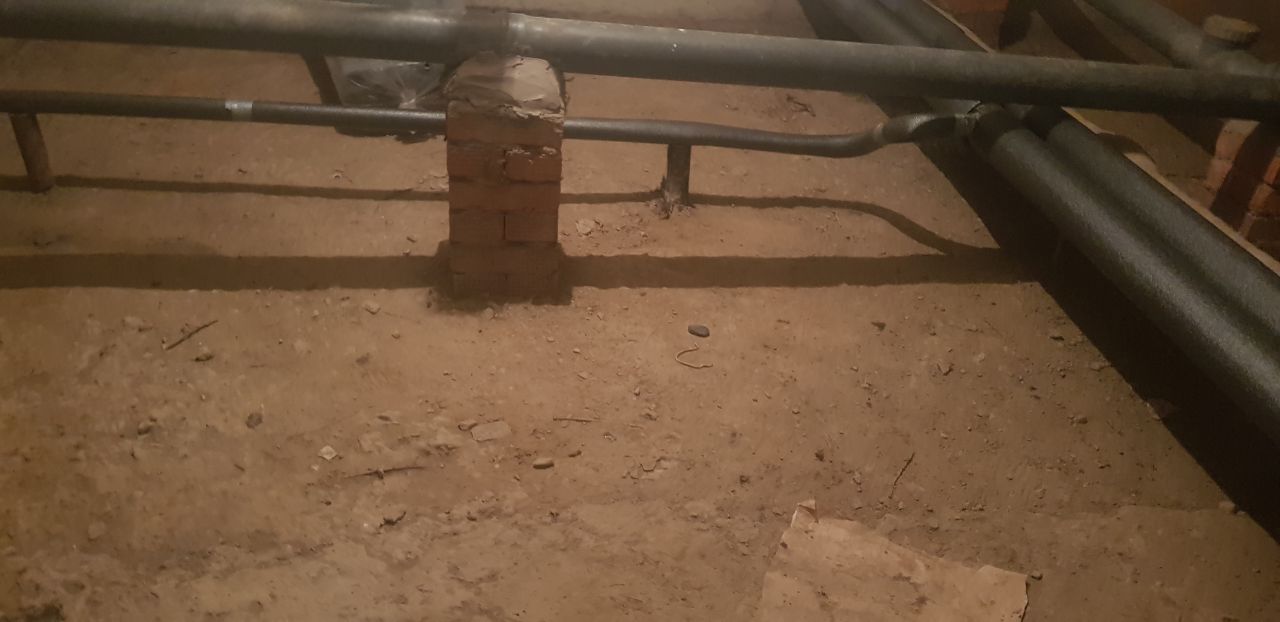 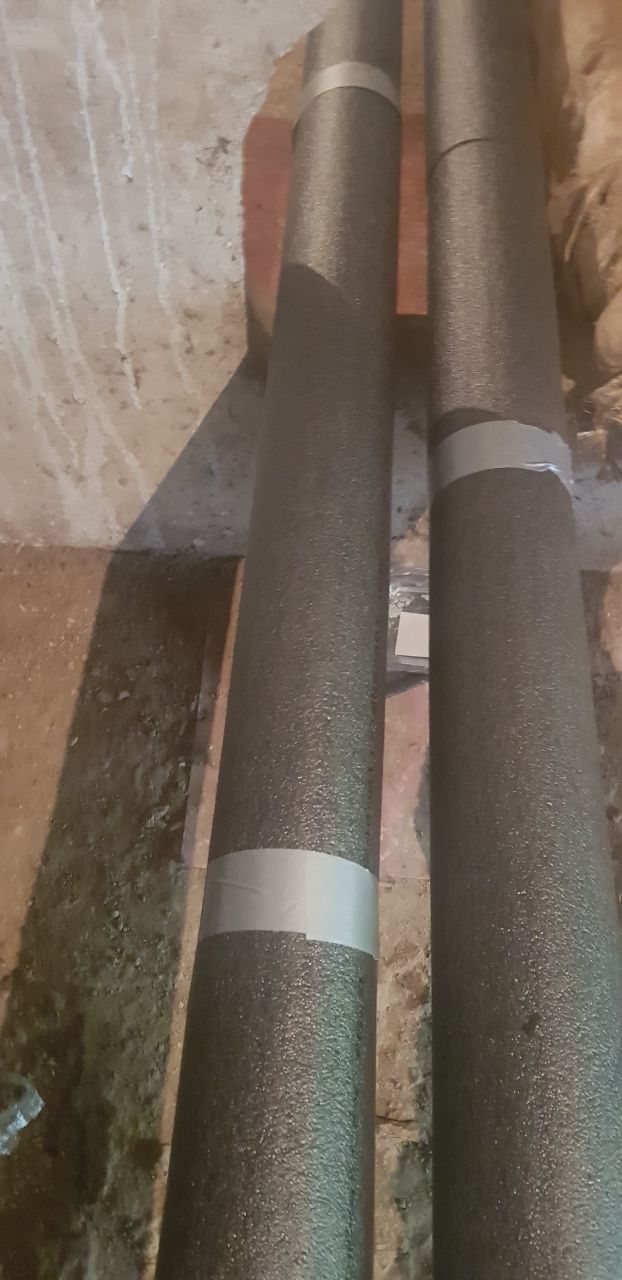 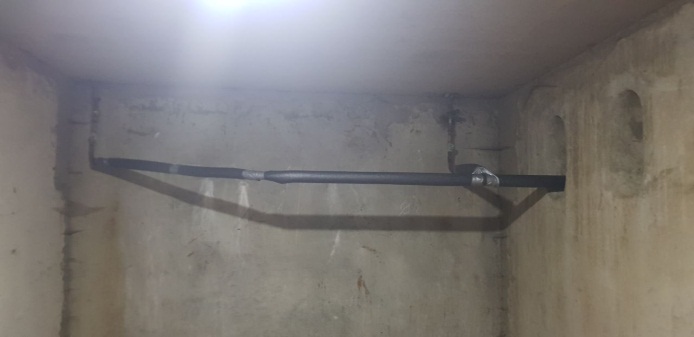 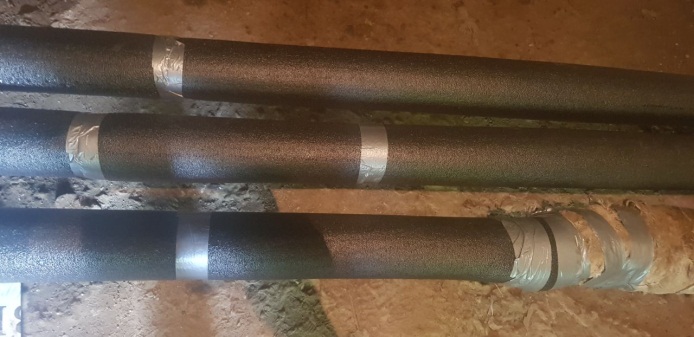 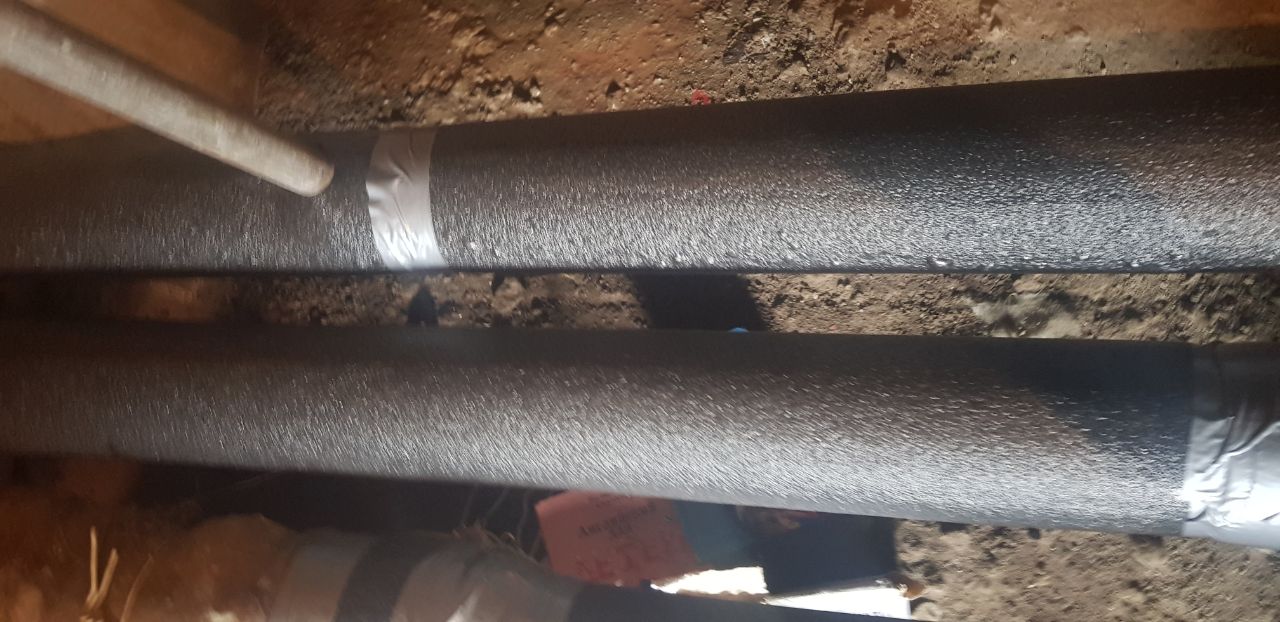 «УТВЕРЖДЕНО»Решением Совета Общественной палаты г.о. Королев Московской областиот 21.08.2019 протокол №18Председатель комиссии «по местному самоуправлению, работе с территориями, общественному контролю, открытости власти,…»  Общественной палаты г.о.Королев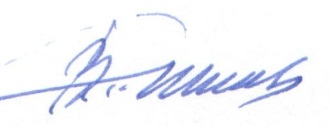 В.А.Романенков